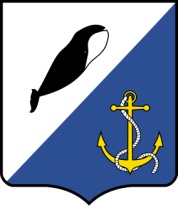 АДМИНИСТРАЦИЯПРОВИДЕНСКОГО ГОРОДСКОГО ОКРУГА ПОСТАНОВЛЕНИЕВ соответствии с Жилищным кодексом Российской Федерации, руководствуясь Уставом Провиденского городского округа, методическими указаниями по расчету ставок за наем и отчислений на капитальный ремонт жилых помещений, включаемых в плату за содержание и ремонт жилья (техническое обслуживание) муниципального и государственного жилищного фонда, утвержденных приказом Министерства строительства Российской Федерации от 02.12.1996г. № 17-152, Администрация Провиденского городского округаПОСТАНОВЛЯЕТ:Внести в постановление администрации Провиденского городского округа от 09 декабря 2021 года № 492 «Об установлении платы граждан за жилое помещение на 2022 год» следующее изменение: Приложения 3,4,5,6 изложить в новой редакции следующего содержания:»Обнародовать настоящее постановление на официальном сайте Провиденского городского округа www.provadm.ru.Настоящее постановление вступает в силу со дня его обнародования и распространяет свое действие на правоотношения, возникшие с 18 января 2022 года.Контроль за исполнением настоящего постановления  оставляю за собой.Разослано: дело, ОПУ, УППСХПиТ, МП «Север».от 21 января 2022 г.№22пгт. ПровиденияО внесении изменения в постановление администрации Провиденского городского округа от 09 декабря 2021 года № 492 «Об установлении платы граждан за жилое помещение на 2022 год»Приложение №3к постановлению Администрации Провиденского городского округаот 09 декабря 2021 года №492 Размер платы граждан за жилое помещение для нанимателей жилых помещений по договору социального найма, договорам найма жилых помещений муниципального жилищного фонда и собственников жилых помещений, которые не приняли решение о выборе способа управления многоквартирным домом, или если принятое решение о выборе способа управления этим домом не было реализовано в с. Энмелен Провиденского городского округа на 2022 год.Размер платы граждан за жилое помещение для нанимателей жилых помещений по договору социального найма, договорам найма жилых помещений муниципального жилищного фонда и собственников жилых помещений, которые не приняли решение о выборе способа управления многоквартирным домом, или если принятое решение о выборе способа управления этим домом не было реализовано в с. Энмелен Провиденского городского округа на 2022 год.Размер платы граждан за жилое помещение для нанимателей жилых помещений по договору социального найма, договорам найма жилых помещений муниципального жилищного фонда и собственников жилых помещений, которые не приняли решение о выборе способа управления многоквартирным домом, или если принятое решение о выборе способа управления этим домом не было реализовано в с. Энмелен Провиденского городского округа на 2022 год.Размер платы граждан за жилое помещение для нанимателей жилых помещений по договору социального найма, договорам найма жилых помещений муниципального жилищного фонда и собственников жилых помещений, которые не приняли решение о выборе способа управления многоквартирным домом, или если принятое решение о выборе способа управления этим домом не было реализовано в с. Энмелен Провиденского городского округа на 2022 год.Размер платы граждан за жилое помещение для нанимателей жилых помещений по договору социального найма, договорам найма жилых помещений муниципального жилищного фонда и собственников жилых помещений, которые не приняли решение о выборе способа управления многоквартирным домом, или если принятое решение о выборе способа управления этим домом не было реализовано в с. Энмелен Провиденского городского округа на 2022 год.Размер платы граждан за жилое помещение для нанимателей жилых помещений по договору социального найма, договорам найма жилых помещений муниципального жилищного фонда и собственников жилых помещений, которые не приняли решение о выборе способа управления многоквартирным домом, или если принятое решение о выборе способа управления этим домом не было реализовано в с. Энмелен Провиденского городского округа на 2022 год.Размер платы граждан за жилое помещение для нанимателей жилых помещений по договору социального найма, договорам найма жилых помещений муниципального жилищного фонда и собственников жилых помещений, которые не приняли решение о выборе способа управления многоквартирным домом, или если принятое решение о выборе способа управления этим домом не было реализовано в с. Энмелен Провиденского городского округа на 2022 год.Размер платы граждан за жилое помещение для нанимателей жилых помещений по договору социального найма, договорам найма жилых помещений муниципального жилищного фонда и собственников жилых помещений, которые не приняли решение о выборе способа управления многоквартирным домом, или если принятое решение о выборе способа управления этим домом не было реализовано в с. Энмелен Провиденского городского округа на 2022 год.Размер платы граждан за жилое помещение для нанимателей жилых помещений по договору социального найма, договорам найма жилых помещений муниципального жилищного фонда и собственников жилых помещений, которые не приняли решение о выборе способа управления многоквартирным домом, или если принятое решение о выборе способа управления этим домом не было реализовано в с. Энмелен Провиденского городского округа на 2022 год.Размер платы граждан за жилое помещение для нанимателей жилых помещений по договору социального найма, договорам найма жилых помещений муниципального жилищного фонда и собственников жилых помещений, которые не приняли решение о выборе способа управления многоквартирным домом, или если принятое решение о выборе способа управления этим домом не было реализовано в с. Энмелен Провиденского городского округа на 2022 год.Размер платы граждан за жилое помещение для нанимателей жилых помещений по договору социального найма, договорам найма жилых помещений муниципального жилищного фонда и собственников жилых помещений, которые не приняли решение о выборе способа управления многоквартирным домом, или если принятое решение о выборе способа управления этим домом не было реализовано в с. Энмелен Провиденского городского округа на 2022 год.Размер платы граждан за жилое помещение для нанимателей жилых помещений по договору социального найма, договорам найма жилых помещений муниципального жилищного фонда и собственников жилых помещений, которые не приняли решение о выборе способа управления многоквартирным домом, или если принятое решение о выборе способа управления этим домом не было реализовано в с. Энмелен Провиденского городского округа на 2022 год.n/nНаименование услугНаименование услугНаименование услугНаименование услугНаименование услугЕдиницы измеренияЕдиницы измеренияЕдиницы измеренияТарифыТарифыТарифы1222223334441Содержание и ремонт жилого помещения в многоквартирных домах по адресу Содержание и ремонт жилого помещения в многоквартирных домах по адресу Содержание и ремонт жилого помещения в многоквартирных домах по адресу Содержание и ремонт жилого помещения в многоквартирных домах по адресу Содержание и ремонт жилого помещения в многоквартирных домах по адресу руб. за 1 кв.м. общей площади в месяцруб. за 1 кв.м. общей площади в месяцруб. за 1 кв.м. общей площади в месяц1ул. Набережная Чирикова, д.7;ул. Набережная Чирикова, д.7;ул. Набережная Чирикова, д.7;ул. Набережная Чирикова, д.7;ул. Набережная Чирикова, д.7;руб. за 1 кв.м. общей площади в месяцруб. за 1 кв.м. общей площади в месяцруб. за 1 кв.м. общей площади в месяц0001ул. Заречная: д. 11, 12, 13, 14, 16, 19, 20;ул. Центральная: д. 4, 6, 21, 24,29,30;ул. Набережная Чирикова: д.1, 2, 3, 4,11,12, 13, 20, 23, 24, 25.ул. Заречная: д. 11, 12, 13, 14, 16, 19, 20;ул. Центральная: д. 4, 6, 21, 24,29,30;ул. Набережная Чирикова: д.1, 2, 3, 4,11,12, 13, 20, 23, 24, 25.ул. Заречная: д. 11, 12, 13, 14, 16, 19, 20;ул. Центральная: д. 4, 6, 21, 24,29,30;ул. Набережная Чирикова: д.1, 2, 3, 4,11,12, 13, 20, 23, 24, 25.ул. Заречная: д. 11, 12, 13, 14, 16, 19, 20;ул. Центральная: д. 4, 6, 21, 24,29,30;ул. Набережная Чирикова: д.1, 2, 3, 4,11,12, 13, 20, 23, 24, 25.ул. Заречная: д. 11, 12, 13, 14, 16, 19, 20;ул. Центральная: д. 4, 6, 21, 24,29,30;ул. Набережная Чирикова: д.1, 2, 3, 4,11,12, 13, 20, 23, 24, 25.руб. за 1 кв.м. общей площади в месяцруб. за 1 кв.м. общей площади в месяцруб. за 1 кв.м. общей площади в месяц0001ул. Центральная: д.14а,16а,18, 28.ул. Набережная Чирикова: д.4а.ул. Центральная: д.14а,16а,18, 28.ул. Набережная Чирикова: д.4а.ул. Центральная: д.14а,16а,18, 28.ул. Набережная Чирикова: д.4а.ул. Центральная: д.14а,16а,18, 28.ул. Набережная Чирикова: д.4а.ул. Центральная: д.14а,16а,18, 28.ул. Набережная Чирикова: д.4а.руб. за 1 кв.м. общей площади в месяцруб. за 1 кв.м. общей площади в месяцруб. за 1 кв.м. общей площади в месяц5050502Плата за наем:Плата за наем:Плата за наем:Плата за наем:Плата за наем:руб. за 1 кв.м. общей площади в месяцруб. за 1 кв.м. общей площади в месяцруб. за 1 кв.м. общей площади в месяц2многоквартирные - из брусамногоквартирные - из брусамногоквартирные - из брусамногоквартирные - из брусамногоквартирные - из брусаруб. за 1 кв.м. общей площади в месяцруб. за 1 кв.м. общей площади в месяцруб. за 1 кв.м. общей площади в месяц0,240,240,242одноквартирные: одноквартирные: одноквартирные: одноквартирные: одноквартирные: руб. за 1 кв.м. общей площади в месяцруб. за 1 кв.м. общей площади в месяцруб. за 1 кв.м. общей площади в месяц2новых проектовновых проектовновых проектовновых проектовновых проектовруб. за 1 кв.м. общей площади в месяцруб. за 1 кв.м. общей площади в месяцруб. за 1 кв.м. общей площади в месяц5,685,685,682из брусовиз брусовиз брусовиз брусовиз брусовруб. за 1 кв.м. общей площади в месяцруб. за 1 кв.м. общей площади в месяцруб. за 1 кв.м. общей площади в месяц222Приложение №4к постановлению Администрации Провиденского городского округаот 09 декабря 2021 года № 492Размер платы граждан за жилое помещение для нанимателей жилых помещений по договору социального найма, договорам найма жилых помещений муниципального жилищного фонда и собственников жилых помещений, которые не приняли решение о выборе способа управления многоквартирным домом, или если принятое решение о выборе способа управления этим домом не было реализовано в с. Сиреники Провиденского городского округа на 2022 год.Размер платы граждан за жилое помещение для нанимателей жилых помещений по договору социального найма, договорам найма жилых помещений муниципального жилищного фонда и собственников жилых помещений, которые не приняли решение о выборе способа управления многоквартирным домом, или если принятое решение о выборе способа управления этим домом не было реализовано в с. Сиреники Провиденского городского округа на 2022 год.Размер платы граждан за жилое помещение для нанимателей жилых помещений по договору социального найма, договорам найма жилых помещений муниципального жилищного фонда и собственников жилых помещений, которые не приняли решение о выборе способа управления многоквартирным домом, или если принятое решение о выборе способа управления этим домом не было реализовано в с. Сиреники Провиденского городского округа на 2022 год.Размер платы граждан за жилое помещение для нанимателей жилых помещений по договору социального найма, договорам найма жилых помещений муниципального жилищного фонда и собственников жилых помещений, которые не приняли решение о выборе способа управления многоквартирным домом, или если принятое решение о выборе способа управления этим домом не было реализовано в с. Сиреники Провиденского городского округа на 2022 год.Размер платы граждан за жилое помещение для нанимателей жилых помещений по договору социального найма, договорам найма жилых помещений муниципального жилищного фонда и собственников жилых помещений, которые не приняли решение о выборе способа управления многоквартирным домом, или если принятое решение о выборе способа управления этим домом не было реализовано в с. Сиреники Провиденского городского округа на 2022 год.Размер платы граждан за жилое помещение для нанимателей жилых помещений по договору социального найма, договорам найма жилых помещений муниципального жилищного фонда и собственников жилых помещений, которые не приняли решение о выборе способа управления многоквартирным домом, или если принятое решение о выборе способа управления этим домом не было реализовано в с. Сиреники Провиденского городского округа на 2022 год.Размер платы граждан за жилое помещение для нанимателей жилых помещений по договору социального найма, договорам найма жилых помещений муниципального жилищного фонда и собственников жилых помещений, которые не приняли решение о выборе способа управления многоквартирным домом, или если принятое решение о выборе способа управления этим домом не было реализовано в с. Сиреники Провиденского городского округа на 2022 год.Размер платы граждан за жилое помещение для нанимателей жилых помещений по договору социального найма, договорам найма жилых помещений муниципального жилищного фонда и собственников жилых помещений, которые не приняли решение о выборе способа управления многоквартирным домом, или если принятое решение о выборе способа управления этим домом не было реализовано в с. Сиреники Провиденского городского округа на 2022 год.Размер платы граждан за жилое помещение для нанимателей жилых помещений по договору социального найма, договорам найма жилых помещений муниципального жилищного фонда и собственников жилых помещений, которые не приняли решение о выборе способа управления многоквартирным домом, или если принятое решение о выборе способа управления этим домом не было реализовано в с. Сиреники Провиденского городского округа на 2022 год.n/nНаименование услугНаименование услугНаименование услугНаименование услугНаименование услугЕдиницы измеренияЕдиницы измеренияТарифы1222223341Содержание и ремонт жилого помещения в многоквартирных домах по адресуСодержание и ремонт жилого помещения в многоквартирных домах по адресуСодержание и ремонт жилого помещения в многоквартирных домах по адресуСодержание и ремонт жилого помещения в многоквартирных домах по адресуСодержание и ремонт жилого помещения в многоквартирных домах по адресуруб. за 1 кв. м. общей площади в месяцруб. за 1 кв. м. общей площади в месяц1ул. Мандрикова: д. 15; ул. Отке: д. 4/1, 6а;ул. Мандрикова: д. 15; ул. Отке: д. 4/1, 6а;ул. Мандрикова: д. 15; ул. Отке: д. 4/1, 6а;ул. Мандрикова: д. 15; ул. Отке: д. 4/1, 6а;ул. Мандрикова: д. 15; ул. Отке: д. 4/1, 6а;руб. за 1 кв. м. общей площади в месяцруб. за 1 кв. м. общей площади в месяц651ул. Мандрикова: д. 9,11, 13,16а,18а; ул. Отке: д. 1, 7а, 9а, 10а, 11а, 15;ул. Мандрикова: д. 9,11, 13,16а,18а; ул. Отке: д. 1, 7а, 9а, 10а, 11а, 15;ул. Мандрикова: д. 9,11, 13,16а,18а; ул. Отке: д. 1, 7а, 9а, 10а, 11а, 15;ул. Мандрикова: д. 9,11, 13,16а,18а; ул. Отке: д. 1, 7а, 9а, 10а, 11а, 15;ул. Мандрикова: д. 9,11, 13,16а,18а; ул. Отке: д. 1, 7а, 9а, 10а, 11а, 15;руб. за 1 кв. м. общей площади в месяцруб. за 1 кв. м. общей площади в месяц01ул. Нутаугье: д. 6, 10а, 12, 12а, 14а, 20.ул. Нутаугье: д. 6, 10а, 12, 12а, 14а, 20.ул. Нутаугье: д. 6, 10а, 12, 12а, 14а, 20.ул. Нутаугье: д. 6, 10а, 12, 12а, 14а, 20.ул. Нутаугье: д. 6, 10а, 12, 12а, 14а, 20.руб. за 1 кв. м. общей площади в месяцруб. за 1 кв. м. общей площади в месяц02Плата за наем:Плата за наем:Плата за наем:Плата за наем:Плата за наем:руб. за 1 кв. м. общей площади в месяцруб. за 1 кв. м. общей площади в месяц2ул. Мандрикова: д.13ул. Мандрикова: д.13ул. Мандрикова: д.13ул. Мандрикова: д.13ул. Мандрикова: д.13руб. за 1 кв. м. общей площади в месяцруб. за 1 кв. м. общей площади в месяц02многоквартирные - из брусамногоквартирные - из брусамногоквартирные - из брусамногоквартирные - из брусамногоквартирные - из брусаруб. за 1 кв. м. общей площади в месяцруб. за 1 кв. м. общей площади в месяц0,242одноквартирныеодноквартирныеодноквартирныеодноквартирныеодноквартирныеруб. за 1 кв. м. общей площади в месяцруб. за 1 кв. м. общей площади в месяц2новых проектовновых проектовновых проектовновых проектовновых проектовруб. за 1 кв. м. общей площади в месяцруб. за 1 кв. м. общей площади в месяц3,872из брусаиз брусаиз брусаиз брусаиз брусаруб. за 1 кв. м. общей площади в месяцруб. за 1 кв. м. общей площади в месяц1,36Приложение №5к постановлению Администрации Провиденского городского округаот 09 декабря 2021 года № 492Размер платы граждан за жилое помещение для нанимателей жилых помещений по договору социального найма, договорам найма жилых помещений муниципального жилищного фонда и собственников жилых помещений, которые не приняли решение о выборе способа управления многоквартирным домом, или если принятое решение о выборе способа управления этим домом не было реализовано в с. Нунлигран Провиденского городского округа на 2022 год.Размер платы граждан за жилое помещение для нанимателей жилых помещений по договору социального найма, договорам найма жилых помещений муниципального жилищного фонда и собственников жилых помещений, которые не приняли решение о выборе способа управления многоквартирным домом, или если принятое решение о выборе способа управления этим домом не было реализовано в с. Нунлигран Провиденского городского округа на 2022 год.Размер платы граждан за жилое помещение для нанимателей жилых помещений по договору социального найма, договорам найма жилых помещений муниципального жилищного фонда и собственников жилых помещений, которые не приняли решение о выборе способа управления многоквартирным домом, или если принятое решение о выборе способа управления этим домом не было реализовано в с. Нунлигран Провиденского городского округа на 2022 год.Размер платы граждан за жилое помещение для нанимателей жилых помещений по договору социального найма, договорам найма жилых помещений муниципального жилищного фонда и собственников жилых помещений, которые не приняли решение о выборе способа управления многоквартирным домом, или если принятое решение о выборе способа управления этим домом не было реализовано в с. Нунлигран Провиденского городского округа на 2022 год.Размер платы граждан за жилое помещение для нанимателей жилых помещений по договору социального найма, договорам найма жилых помещений муниципального жилищного фонда и собственников жилых помещений, которые не приняли решение о выборе способа управления многоквартирным домом, или если принятое решение о выборе способа управления этим домом не было реализовано в с. Нунлигран Провиденского городского округа на 2022 год.Размер платы граждан за жилое помещение для нанимателей жилых помещений по договору социального найма, договорам найма жилых помещений муниципального жилищного фонда и собственников жилых помещений, которые не приняли решение о выборе способа управления многоквартирным домом, или если принятое решение о выборе способа управления этим домом не было реализовано в с. Нунлигран Провиденского городского округа на 2022 год.Размер платы граждан за жилое помещение для нанимателей жилых помещений по договору социального найма, договорам найма жилых помещений муниципального жилищного фонда и собственников жилых помещений, которые не приняли решение о выборе способа управления многоквартирным домом, или если принятое решение о выборе способа управления этим домом не было реализовано в с. Нунлигран Провиденского городского округа на 2022 год.Размер платы граждан за жилое помещение для нанимателей жилых помещений по договору социального найма, договорам найма жилых помещений муниципального жилищного фонда и собственников жилых помещений, которые не приняли решение о выборе способа управления многоквартирным домом, или если принятое решение о выборе способа управления этим домом не было реализовано в с. Нунлигран Провиденского городского округа на 2022 год.Размер платы граждан за жилое помещение для нанимателей жилых помещений по договору социального найма, договорам найма жилых помещений муниципального жилищного фонда и собственников жилых помещений, которые не приняли решение о выборе способа управления многоквартирным домом, или если принятое решение о выборе способа управления этим домом не было реализовано в с. Нунлигран Провиденского городского округа на 2022 год.Размер платы граждан за жилое помещение для нанимателей жилых помещений по договору социального найма, договорам найма жилых помещений муниципального жилищного фонда и собственников жилых помещений, которые не приняли решение о выборе способа управления многоквартирным домом, или если принятое решение о выборе способа управления этим домом не было реализовано в с. Нунлигран Провиденского городского округа на 2022 год.n/nНаименование услуг Наименование услуг Наименование услуг Наименование услуг Наименование услуг Наименование услуг Единицы измеренияЕдиницы измеренияТарифы12222223341Содержание и ремонт жилого помещения в многоквартирных домах Содержание и ремонт жилого помещения в многоквартирных домах Содержание и ремонт жилого помещения в многоквартирных домах Содержание и ремонт жилого помещения в многоквартирных домах Содержание и ремонт жилого помещения в многоквартирных домах Содержание и ремонт жилого помещения в многоквартирных домах руб. за 1 кв. м. общей площади в месяцруб. за 1 кв. м. общей площади в месяц1ул. Центральная: д. 5, 6, 9, 10,11;ул. Чукотская, д.1;ул. Центральная: д. 5, 6, 9, 10,11;ул. Чукотская, д.1;ул. Центральная: д. 5, 6, 9, 10,11;ул. Чукотская, д.1;ул. Центральная: д. 5, 6, 9, 10,11;ул. Чукотская, д.1;ул. Центральная: д. 5, 6, 9, 10,11;ул. Чукотская, д.1;ул. Центральная: д. 5, 6, 9, 10,11;ул. Чукотская, д.1;руб. за 1 кв. м. общей площади в месяцруб. за 1 кв. м. общей площади в месяц01ул. Чукотская: д. 3, 5;ул. Чукотская: д. 3, 5;ул. Чукотская: д. 3, 5;ул. Чукотская: д. 3, 5;ул. Чукотская: д. 3, 5;ул. Чукотская: д. 3, 5;руб. за 1 кв. м. общей площади в месяцруб. за 1 кв. м. общей площади в месяц01ул. имени Каляквун Г. В: д. 1, 2.ул. имени Каляквун Г. В: д. 1, 2.ул. имени Каляквун Г. В: д. 1, 2.ул. имени Каляквун Г. В: д. 1, 2.ул. имени Каляквун Г. В: д. 1, 2.ул. имени Каляквун Г. В: д. 1, 2.руб. за 1 кв. м. общей площади в месяцруб. за 1 кв. м. общей площади в месяц502Плата за наем:Плата за наем:Плата за наем:Плата за наем:Плата за наем:Плата за наем:руб. за 1 кв. м. общей площади в месяцруб. за 1 кв. м. общей площади в месяц2ул. Центральная: д.5ул. Центральная: д.5ул. Центральная: д.5ул. Центральная: д.5ул. Центральная: д.5ул. Центральная: д.5руб. за 1 кв. м. общей площади в месяцруб. за 1 кв. м. общей площади в месяц02ул. Центральная: д. 6, 9, 10,11;ул. Чукотская: д.1,3,5;ул. имени Каляквун Г. В: д. 1, 2.ул. Центральная: д. 6, 9, 10,11;ул. Чукотская: д.1,3,5;ул. имени Каляквун Г. В: д. 1, 2.ул. Центральная: д. 6, 9, 10,11;ул. Чукотская: д.1,3,5;ул. имени Каляквун Г. В: д. 1, 2.ул. Центральная: д. 6, 9, 10,11;ул. Чукотская: д.1,3,5;ул. имени Каляквун Г. В: д. 1, 2.ул. Центральная: д. 6, 9, 10,11;ул. Чукотская: д.1,3,5;ул. имени Каляквун Г. В: д. 1, 2.ул. Центральная: д. 6, 9, 10,11;ул. Чукотская: д.1,3,5;ул. имени Каляквун Г. В: д. 1, 2.руб. за 1 кв. м. общей площади в месяцруб. за 1 кв. м. общей площади в месяц0,242ул. Тундровая: д.9,11,13,15,17;ул. имени Тагриной Г.Н: д.1,2,3,4,5,6;ул. Центральная: д.13.ул. Тундровая: д.9,11,13,15,17;ул. имени Тагриной Г.Н: д.1,2,3,4,5,6;ул. Центральная: д.13.ул. Тундровая: д.9,11,13,15,17;ул. имени Тагриной Г.Н: д.1,2,3,4,5,6;ул. Центральная: д.13.ул. Тундровая: д.9,11,13,15,17;ул. имени Тагриной Г.Н: д.1,2,3,4,5,6;ул. Центральная: д.13.ул. Тундровая: д.9,11,13,15,17;ул. имени Тагриной Г.Н: д.1,2,3,4,5,6;ул. Центральная: д.13.ул. Тундровая: д.9,11,13,15,17;ул. имени Тагриной Г.Н: д.1,2,3,4,5,6;ул. Центральная: д.13.руб. за 1 кв. м. общей площади в месяцруб. за 1 кв. м. общей площади в месяц4,9Приложение №6к постановлению Администрации Провиденского городского округаот 09 декабря 2021 года №492 Размер платы граждан за жилое помещение для нанимателей жилых помещений по договору социального найма, договорам найма жилых помещений муниципального жилищного фонда и собственников жилых помещений, которые не приняли решение о выборе способа управления многоквартирным домом, или если принятое решение о выборе способа управления этим домом не было реализовано в с. Новое Чаплино Провиденского городского округа на 2022 год.Размер платы граждан за жилое помещение для нанимателей жилых помещений по договору социального найма, договорам найма жилых помещений муниципального жилищного фонда и собственников жилых помещений, которые не приняли решение о выборе способа управления многоквартирным домом, или если принятое решение о выборе способа управления этим домом не было реализовано в с. Новое Чаплино Провиденского городского округа на 2022 год.Размер платы граждан за жилое помещение для нанимателей жилых помещений по договору социального найма, договорам найма жилых помещений муниципального жилищного фонда и собственников жилых помещений, которые не приняли решение о выборе способа управления многоквартирным домом, или если принятое решение о выборе способа управления этим домом не было реализовано в с. Новое Чаплино Провиденского городского округа на 2022 год.Размер платы граждан за жилое помещение для нанимателей жилых помещений по договору социального найма, договорам найма жилых помещений муниципального жилищного фонда и собственников жилых помещений, которые не приняли решение о выборе способа управления многоквартирным домом, или если принятое решение о выборе способа управления этим домом не было реализовано в с. Новое Чаплино Провиденского городского округа на 2022 год.Размер платы граждан за жилое помещение для нанимателей жилых помещений по договору социального найма, договорам найма жилых помещений муниципального жилищного фонда и собственников жилых помещений, которые не приняли решение о выборе способа управления многоквартирным домом, или если принятое решение о выборе способа управления этим домом не было реализовано в с. Новое Чаплино Провиденского городского округа на 2022 год.Размер платы граждан за жилое помещение для нанимателей жилых помещений по договору социального найма, договорам найма жилых помещений муниципального жилищного фонда и собственников жилых помещений, которые не приняли решение о выборе способа управления многоквартирным домом, или если принятое решение о выборе способа управления этим домом не было реализовано в с. Новое Чаплино Провиденского городского округа на 2022 год.Размер платы граждан за жилое помещение для нанимателей жилых помещений по договору социального найма, договорам найма жилых помещений муниципального жилищного фонда и собственников жилых помещений, которые не приняли решение о выборе способа управления многоквартирным домом, или если принятое решение о выборе способа управления этим домом не было реализовано в с. Новое Чаплино Провиденского городского округа на 2022 год.Размер платы граждан за жилое помещение для нанимателей жилых помещений по договору социального найма, договорам найма жилых помещений муниципального жилищного фонда и собственников жилых помещений, которые не приняли решение о выборе способа управления многоквартирным домом, или если принятое решение о выборе способа управления этим домом не было реализовано в с. Новое Чаплино Провиденского городского округа на 2022 год.Размер платы граждан за жилое помещение для нанимателей жилых помещений по договору социального найма, договорам найма жилых помещений муниципального жилищного фонда и собственников жилых помещений, которые не приняли решение о выборе способа управления многоквартирным домом, или если принятое решение о выборе способа управления этим домом не было реализовано в с. Новое Чаплино Провиденского городского округа на 2022 год.Размер платы граждан за жилое помещение для нанимателей жилых помещений по договору социального найма, договорам найма жилых помещений муниципального жилищного фонда и собственников жилых помещений, которые не приняли решение о выборе способа управления многоквартирным домом, или если принятое решение о выборе способа управления этим домом не было реализовано в с. Новое Чаплино Провиденского городского округа на 2022 год.n/nНаименование услугНаименование услугНаименование услугНаименование услугНаименование услугНаименование услугЕдиницы измеренияЕдиницы измеренияТарифы12222223341Содержание и ремонт жилого помещения в многоквартирных домах по адресуСодержание и ремонт жилого помещения в многоквартирных домах по адресуСодержание и ремонт жилого помещения в многоквартирных домах по адресуСодержание и ремонт жилого помещения в многоквартирных домах по адресуСодержание и ремонт жилого помещения в многоквартирных домах по адресуСодержание и ремонт жилого помещения в многоквартирных домах по адресуруб. за 1 кв.м. общей площади в месяцруб. за 1 кв.м. общей площади в месяц1ул. Матлю, д.1;ул. Матлю, д.1;ул. Матлю, д.1;ул. Матлю, д.1;ул. Матлю, д.1;ул. Матлю, д.1;руб. за 1 кв.м. общей площади в месяцруб. за 1 кв.м. общей площади в месяц01ул. Матлю, д.1а;ул. Матлю, д.1а;ул. Матлю, д.1а;ул. Матлю, д.1а;ул. Матлю, д.1а;ул. Матлю, д.1а;руб. за 1 кв.м. общей площади в месяцруб. за 1 кв.м. общей площади в месяц01ул. Мира, д.1а;ул. Мира, д.1а;ул. Мира, д.1а;ул. Мира, д.1а;ул. Мира, д.1а;ул. Мира, д.1а;руб. за 1 кв.м. общей площади в месяцруб. за 1 кв.м. общей площади в месяц01ул. Советская: д.9,11,13,13/1,15,15/1. ул. Советская: д.9,11,13,13/1,15,15/1. ул. Советская: д.9,11,13,13/1,15,15/1. ул. Советская: д.9,11,13,13/1,15,15/1. ул. Советская: д.9,11,13,13/1,15,15/1. ул. Советская: д.9,11,13,13/1,15,15/1. руб. за 1 кв.м. общей площади в месяцруб. за 1 кв.м. общей площади в месяц502Плата за наем:Плата за наем:Плата за наем:Плата за наем:Плата за наем:Плата за наем:руб. за 1 кв.м. общей площади в месяцруб. за 1 кв.м. общей площади в месяц2Крупнопанельные типа АрктикаКрупнопанельные типа АрктикаКрупнопанельные типа АрктикаКрупнопанельные типа АрктикаКрупнопанельные типа АрктикаКрупнопанельные типа Арктикаруб. за 1 кв.м. общей площади в месяцруб. за 1 кв.м. общей площади в месяц0,682Из брусаИз брусаИз брусаИз брусаИз брусаИз брусаруб. за 1 кв.м. общей площади в месяцруб. за 1 кв.м. общей площади в месяц0,242одноквартирныеодноквартирныеодноквартирныеодноквартирныеодноквартирныеодноквартирныеруб. за 1 кв.м. общей площади в месяцруб. за 1 кв.м. общей площади в месяц2новых проектовновых проектовновых проектовновых проектовновых проектовновых проектовруб. за 1 кв.м. общей площади в месяцруб. за 1 кв.м. общей площади в месяц3,992из брусаиз брусаиз брусаиз брусаиз брусаиз брусаруб. за 1 кв.м. общей площади в месяцруб. за 1 кв.м. общей площади в месяц1,41Заместитель главы администрацииВ. В. Парамонов Подготовлено:Е. И. Стоволосова Согласовано:В.С. ТюркинЕ. А. Красикова